Број: 201-15-О/4/2Дана: 05.10.2015год.ПРЕДМЕТ: ДОДАТНО ПОЈАШЊЕЊЕ КОНКУРСНЕ ДОКУМЕНТАЦИЈЕ БРОЈ 201-15-О - Набавка антисептика и средстава за чишћење и дезинфекцију прибора, опреме и површина за потребе клиника у оквиру Клиничког центра ВојводинеПИТАЊA ПОТЕНЦИЈАЛНИХ ПОНУЂАЧА:Везано за ЈН бр 201-15- О- Набавка антисептика и средстава за чишћење и дезинфекцију прибора, опреме и површина, молимо Вас за додатна појашњења:За партију бр 1:1.      ставка бр 4: Да ли ћете прихватити производ који садржи  један алкохол као активну супстанцу са додатком супстанци за заштиту и негу коже, са ЕN стандардима и који одговара препорукама SZO?За партију бр 3:1.      ставка бр 1- Пошто сте навели да се производ користи за инструменте и ендосцопе, да ли вам је битно да понуђени производ има сертификат свих произвођача ендоскопа да његовом употребом нећете оштетити материал и сам инструмент ? Да ли је потребно да производ има еколошки сертификат да не уништава животну околину и да је биоразградив?2.       Ставка бр 3- Због чега је потребно да раствор буде стабилан 7 дана? Да ли су потребни сертификати произвођача медицинских инструмената и ендоскопа?За партију бр 4 :1.       Ставка бр 3- Да ли је активна супстанца персирћетна киселина? Зашто је водоник пероксид важан, уколико производ ради на принципу активног кисеоника, задовољава захтеве по питању  ефикасности, еколошки је производ са сертификатом који то доказује?ОДГОВОРИ НА ПИТАЊА:За партију број 1:ставка 4 – Наручилац ће прихватити производ који садржи  један алкохол као активну супстанцу са додатком супстанци за заштиту и негу коже, са ЕN стандардима и који одговара препорукама SZO, уколико задовољи остале минимаслне техницке карактеристике предвиђене конкурсном документацијом.За партију број 3:      1. ставка бр 1- Није битна препорука произвођача. Тендерском документацијом нису предвиђени стандарди за заштиту животне средине.     3 . Ставка бр 3 - Потребно је да раствор буде стабилан због економичности употребе раствора. Нису потребни сертификати произвођача инструмената.За партију број 4:    1. Ставка бр 3 - Комбинација персирћетне киселине и водоник пероксида омогућава адекватну стабилност и конценттрацију активног принципа.С поштовањем, Комисија за јавну набавку 201-15-ОКЛИНИЧКИ ЦЕНТАР ВОЈВОДИНЕKLINIČKI CENTAR VOJVODINE21000 Нови Сад, Хајдук Вељкова 1, Војводина, Србија21000 Novi Sad, Hajduk Veljkova 1, Vojvodina, Srbijaтеl: +381 21/484 3 484www.kcv.rs, e-mail: tender@kcv.rs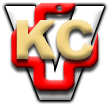 